Kính gửi:Trung tâm Văn hóa, Thể thao, DL&TT thành phố;Ủy ban nhân dân 21 xã, phường.Căn cứ Thông báo số 41/TB-TTDVVL ngày 22/04/2024 của Trung tâm dịch vụ việc làm tỉnh (gọi tắt Thông báo số 41/TB-TTDVVL gửi đính kèm).Phòng Lao động - Thương binh và Xã hội thành phố đề nghị các đơn vị, địa phương phối hợp, thực hiện một số nội dung như sau:Chuyển Thông báo số 41/TB - TTDVVL của Trung tâm Dịch vụ việc làm tỉnh Kon Tum gửi đến Trung tâm Văn hóa, Thể thao, Du lịch và Truyền thông thành phố phối hợp, đăng tải nội dung Văn bản trên Trang thông tin điện tử thành phố Kon Tum và Ủy ban nhân dân 21 xã, phường phối hợp niêm yết văn bản tại Trụ sở làm việc, thông tin trên hệ thống loa truyền thông để người lao động trên địa bàn biết, đăng ký tham gia tìm việc làm khi có nhu cầu.Công ty TNHH Higgland Dragon và Công ty TNHH RK Resources tỉnh Bình Dương.Vị trí tuyển dụng: Công nhân sản xuất (sơ chế cá, đóng hộp); công nhân sản xuất gỗ gia dụng(giường, tủ, bàn, ghế, sofa,... ),..Điệu kiện, tiêu chuẩn: Nam/nữ, tuổi từ 18 tuổi trở lên, biết đọc, biết viết.Tổng thu nhập: 6,5 triệu đến 8,5 triệu/thángChế độ phúc lợi: Hỗ trợ phòng trọ tháng đầu tiên, cơm trưa và tăng ca; được tham gia đầy đủ BHXH - BHYT - BHTN và các chế độ khác theo Luật lao động Việt Nam và quy định của Công ty.Địa điểm làm việc: Thành phố Dĩ An, huyện Bàu bàng tỉnh Bình DươngTuyển lao động Việt Nam đi làm việc ở Liên Bang NgaĐiều kiện tuyển chọn: Nam, tuổi từ 19 đến 50 tuổi.Vị trí tuyển chọn: Công nhân chế biến thịt heo.Phí xuất cảnh: 60 triệu đồng (Lao động được nợ phí 30 triệu)Tổng thu nhập: 22 đến 27 triệu đồng/tháng2Thời hạn hợp đồng: 02 nămThời hạn tuyển chọn: Tuyển thường xuyênThông tin chi tiết, vui lòng liên hệ: Trung tâm Dịch vụ việc làm tỉnh Kon Tum, số 01 đường Nguyễn Thị Định, thành phố Kon Tum, tỉnh Kon Tum.Điện thoại: 02603.868.907; 0867785179Website: https://vieclamkontum.vn/;Facebook: https://www.facebook.com/kontumdvvlPhòng Lao động - TB&XH thành phố đề nghị các đơn vị, địa phương quan tâm phối hợp, thực hiện nhằm hoàn thành chỉ tiêu kế hoạch thành phố giao./.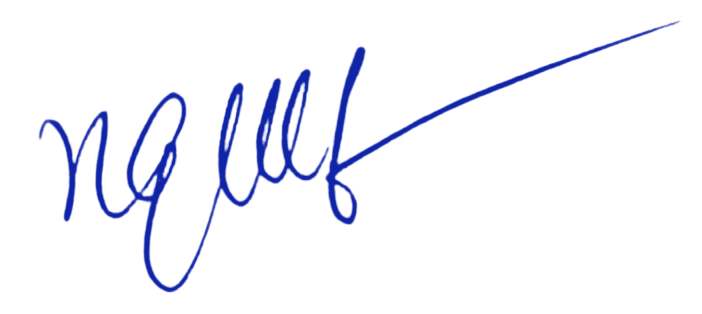 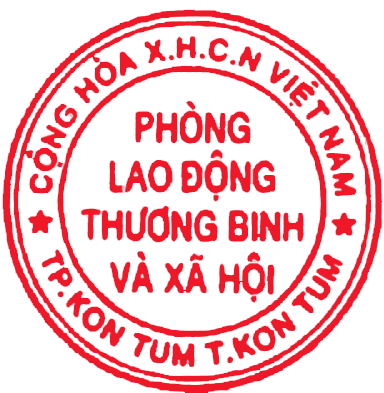 UBND THÀNH PHỐ KON TUMUBND THÀNH PHỐ KON TUMCỘNG HÒA XÃ HỘI CHỦ NGHĨA VIỆT NAMCỘNG HÒA XÃ HỘI CHỦ NGHĨA VIỆT NAMCỘNG HÒA XÃ HỘI CHỦ NGHĨA VIỆT NAMPHÒNG LAO ĐỘNG -THƯƠNG BINH VÀ XÃ HỘIPHÒNG LAO ĐỘNG -THƯƠNG BINH VÀ XÃ HỘIĐộc lập - Tự do - Hạnh phúc- Hạnh phúcSố: 572/LĐTBXHTP. Kon Tum, ngày 25tháng 4năm 2024  V/v đề nghị phối hợp, triển khai Thông báoTuyển lao động của Trung tâm dịch vụ việc làm tỉnh Kon Tum tại Thông báo số 41/TB – TTDVVL                        ngày 22/04/2024  V/v đề nghị phối hợp, triển khai Thông báoTuyển lao động của Trung tâm dịch vụ việc làm tỉnh Kon Tum tại Thông báo số 41/TB – TTDVVL                        ngày 22/04/2024  V/v đề nghị phối hợp, triển khai Thông báoTuyển lao động của Trung tâm dịch vụ việc làm tỉnh Kon Tum tại Thông báo số 41/TB – TTDVVL                        ngày 22/04/2024  V/v đề nghị phối hợp, triển khai Thông báoTuyển lao động của Trung tâm dịch vụ việc làm tỉnh Kon Tum tại Thông báo số 41/TB – TTDVVL                        ngày 22/04/2024  V/v đề nghị phối hợp, triển khai Thông báoTuyển lao động của Trung tâm dịch vụ việc làm tỉnh Kon Tum tại Thông báo số 41/TB – TTDVVL                        ngày 22/04/2024Nơi nhận:Như trên (p/h);Sở Lao động-TB&XH (b/c);UBND thành phố (b/c);Văn phòng Thành ủy (b/c);Công an thành phố;Đảng ủy các xã, phường;Lưu: VT(LĐVL).TRƯỞNG PHÒNGNguyễn Văn Vỹ